LIBRA – Sign 2 in Book  ILIBRA – THE SCALES Hebrews call this Mozanim which means “the scales weighing” – Daniel 5:27. Two of its principle stars have significant names.Zuben Al Genub which means “The Price That Is Deficient”Represents man’s attempt at righteousness.Zuben Al Shemali which means “The Price That covers”.Representing Christ’s atoning sacrifice.  LA CRUX – THE SOUTHERN CROSS – another “deacon” constellation.Represents the means by which the accepted price was paid; the cross endured.Located in the southwestern most sky and seen just before dawn.The lowest part of the sky and just before the light is seen. Hebrews call this Adom which means “To Be Cut Off” – Daniel 9:26.THE VICTIM – The slain sacrifice – another “deacon constellation. In Hebrew called SURA which means “Lamb or Sheep” – Isaiah 53:7.Its position is as though it was slain by Centar’s spear.Christ gave himself to be slain – John 10:17-18.A sacrificial lamb – John 1:29. CORONA BOREALIS – THE KING’S CROWN, another “deacon” constellation.Christ the Lamb is also the King and the crown bestowed upon him.Notice the position of the serpent in Scorpio showing that he is after the King’s crown – Ezekiel 28:14-17.Refer to the complete star chart to see this position.SUMMARY LIBRA:         The cross is where the price was paid that balanced the scales.         The victim, being a Lamb, was slain willingly.         Yet the victim that paid the price as a Lamb is also the King.	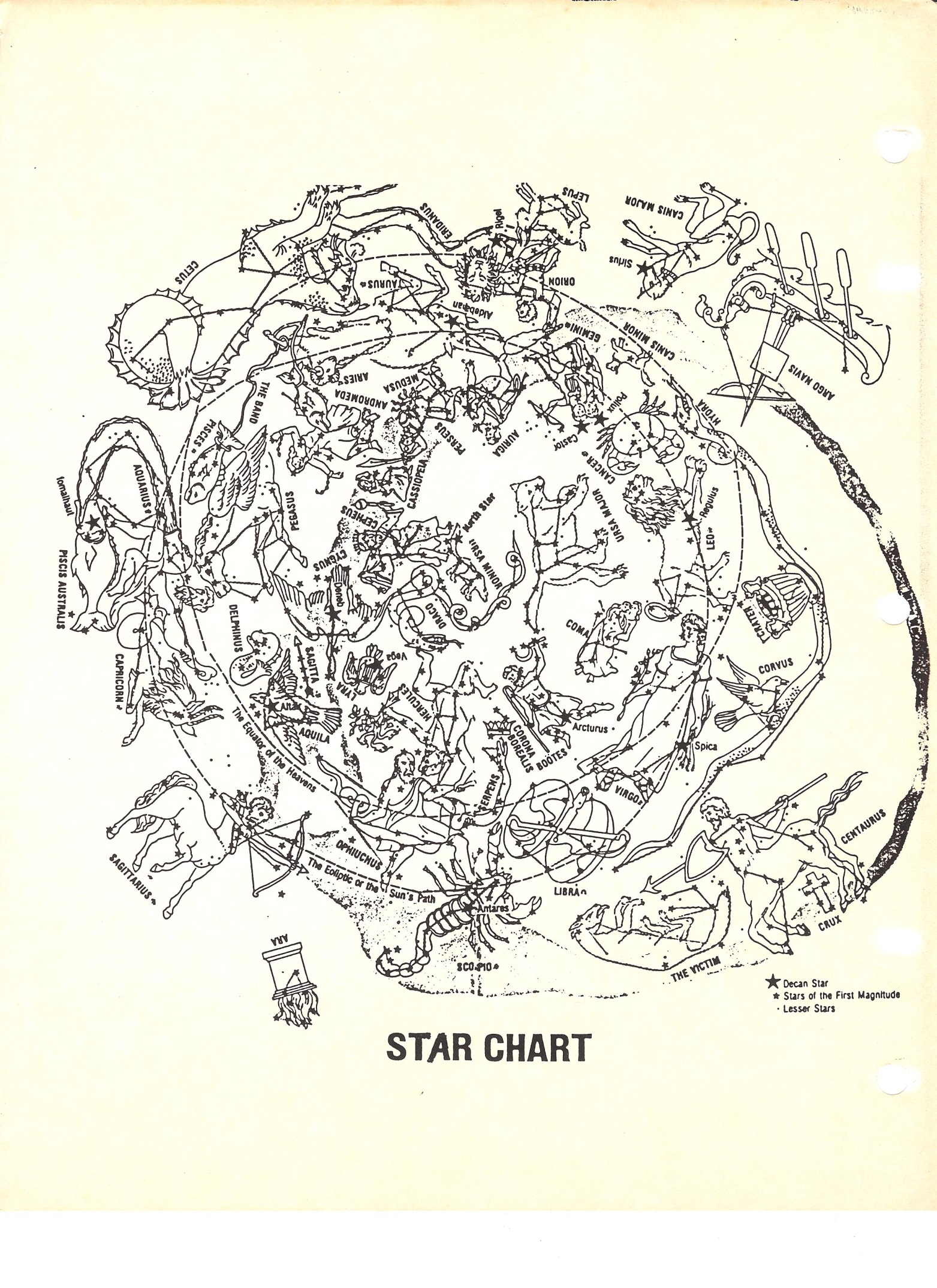 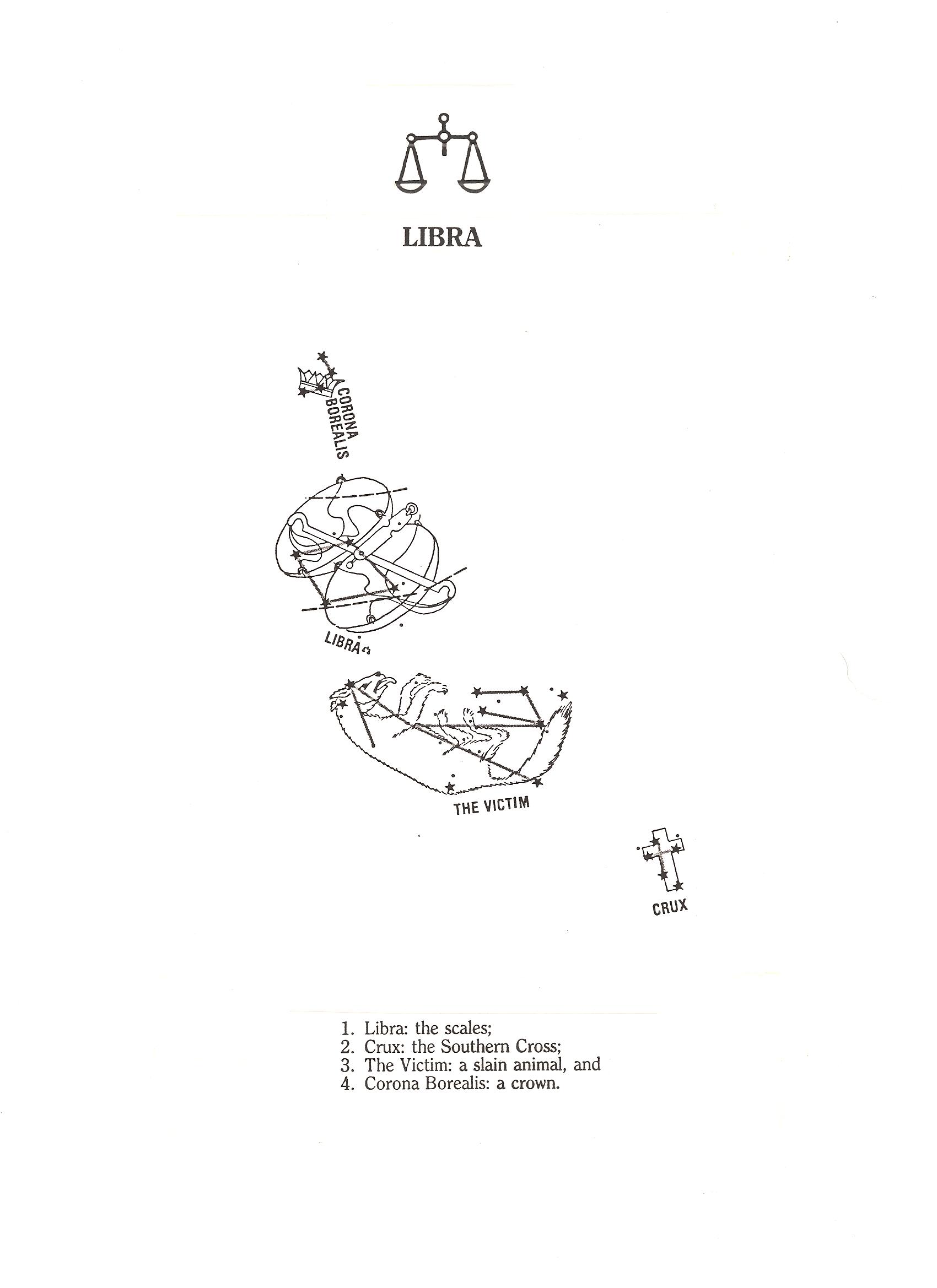 